UKLC University of Chester Parkgate Campus — language school in the UK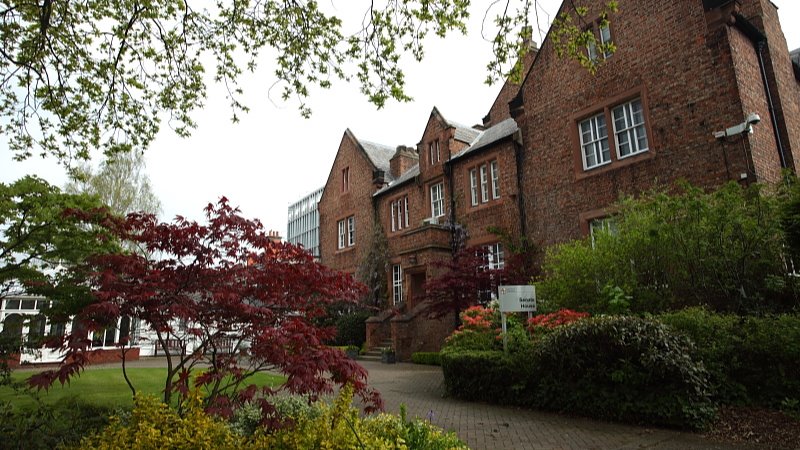 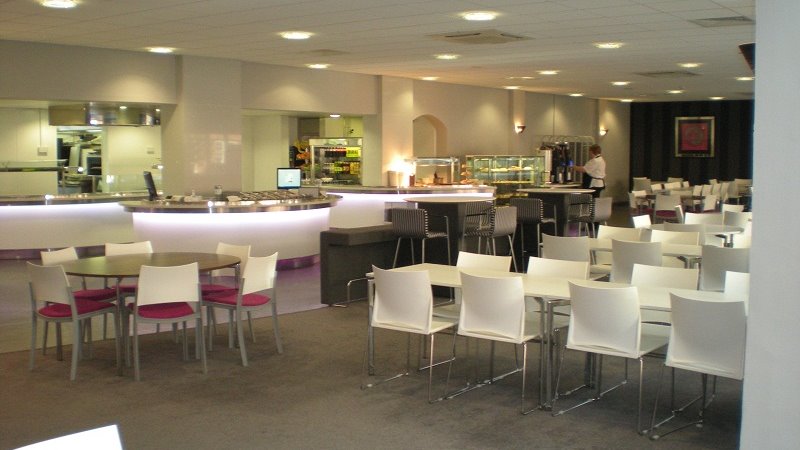 University of Chester, Parkgate Road Campus, Parkgate Road, Chester, UK, from 11 to 17 ageDescriptionWhy choose this programInfrastructureSport infrastructureHobbies and clubsWhat else included in the program priceRecommended arrival cityЛондонSample timetableFor booking please go to www.travelclass.org Course intensity15AccommodationHost familyRoom typeTwinBathroom facilitiesSharedMealsBreakfast, Lunch and DinnerExcursions per week3Weekday excursions3Full day excursions0MorningAfternoonEveningDay 1Arrival day Arrival day Evening With Host FamilyDay 2English LessonsChester Inc. Roman Walls Walking TourEvening With Host FamilyDay 3English LessonsSports ActivitiesEvening With Host FamilyDay 4English LessonsLiverpool Inc. The Beatles MuseumEvening With Host FamilyDay 5English LessonsChester Photography WorkshopEvening With Host FamilyDay 6Liverpool with Beatles StoryChester Inc. Chester CathedralEvening With Host FamilyDay 7Departure